Wojewódzki Konkurs przedmiotowyz Biologiidla uczniów szkół podstawowych w roku szkolnym 2023/2024Klucz oceniania - etap WOJEWÓDZKIZadanie 1 (0-1)osobnik, populacja, gatunek , biocenoza, ekosystem, biom, biosfera.b d g f a c eBezbłędny szyk to 1pkt.Zadanie 2 (0-3)a) organizm 1b) organizm 4c) organizm 2 każda poprawna odpowiedź to 1 pkt, za całość 3 pkt.Zadanie 3 (0-3)Rysunek  - za rysunek poprawnie uwzgledniający klasy wieku 1 pkt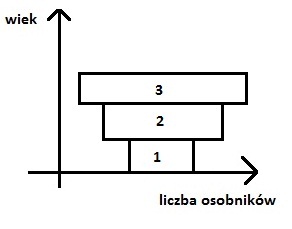 Grupa nr 1 – osobniki młode (5szt.), grupa nr 2-dojrzałe (8szt.), grupa 3 – stare (12szt.)Wymierająca – 1pktObliczenia : łącznie 25 osobników, z czego 5, co stanowi Proporcja: 25-100%5-XX= 20%Odp. 20% stanowią osobniki młode – za obliczenie i odpowiedź– 1 pkt. Całość zadania 3 pkt. Dopuszczalne inne prawidłowe obliczenie(zapis). Zadanie 4 (0-4)krzywa wklęsła – tasiemiec uzbrojonykrzywa schodkowa – bielinek kapustnikkrzywa wypukła – słoń afrykańskikrzywa esowata – wróbel zwyczajnykażda poprawna odpowiedź to 1 pkt, za całość 4 pkt.Zadanie 5 (0-1)Odp. EkotonPoprawna odpowiedź 1 pkt.Zadanie 6 (0-1)Odp. bOdpowiedz prawidłowa  1 pkt, błędna 0 pkt. Zadanie 7 (0-6)a-1, b-2, c-6, d-4, e-5, f-3za każdą poprawną odpowiedź 1 pkt, maksymalnie 6 pkt.błędne dopasowanie to 0 pkt.Zadanie 8 (0-1)Odp. dZa prawidłową odpowiedź 1 pkt, błędną 0 pktZadanie 9 (0-1)Zielenica-rozwielitka-ukleja-szczupak-człowiekPrawidłowy zapis 1 pkt, błędny – 0 pktZadanie 10 (0-2)największe straty energii – łańcuch bnajwiększa kumulacja pestycydów - pingwinobie poprawne odpowiedzi – 2pkt, jedna poprawna odpowiedz – 1 pkt, obie błędne – 0 pktZadanie 11 (0-6)a- V 	 	b- II		c- VI		d-IV		e-III		f-Iza każdą prawidłową odpowiedź – 1pkt, za błędną – 0 pkt, łącznie maksymalnie 6 pkt.Zadanie 12 (0-4)Nr 2 – Białowieski PNNr 18 – Słowiński PNNr 19 – Świętokrzyski PNNr 23  - Woliński PNParki Narodowe uznane za rezerwaty biosfery to : nr 2 i nr 18Punktacja – za wskazanie poprawnie każdego parku zgodnie z numeracją– 1 pkt, za błędne wskazanie – 0 pkt. Łącznie maksymalnie – 4 pkt.Za podanie poprawnie dwóch parków będących rezerwatami biosfery – 2 pkt, za 1 poprawnie – 1 pkt, za oba błędnie – 0 pkt. Zadanie 13 (0-1)Odp. bobowate (motylkowate) – jedna z dwóch nazw jest wystarczającaPrawidłowa odpowiedź – 1 pkt, błędna 0pktZadanie 14 (0-10)Główną przyczyną eutrofizacji zbiorników jest (nadwyżka/obniżenie) azotu i (fosforu/magnezu), która powoduje (spadek/wzrost) żyzności wody. Pierwiastki te w dużej mierze pochodzą ze źródeł (rolniczych/komunikacyjnych), gdyż bardzo duże ich ilości znajdują się w (nawozach/paliwach kopalnych) oraz odchodach zwierząt. Eutrofizacja jest (trudna/łatwa) do zwalczenia, ponieważ proces ten działa na zasadach sprzężenia zwrotnego (dodatniego/ujemnego). Skutkiem eutrofizacji jest (większa/ mniejsza) ilość tlenu rozpuszczonego w wodzie, a to (wzmaga/osłabia) uwalnianie biogenów z osadów dennych i (zmniejsza/zwiększa) różnorodność biologiczną zbiornika.	Punktacja – Za każde poprawne wykreślenia – 1 punkt, błędne wykreślenie – 0 pkt.Maksymalnie  10 pkt za 10 poprawnych wykreśleńZadanie 15 (0-1)Odp. c Odpowiedź prawidłowa – 1pkt, błędna 0 pktZadanie 16 (0-1)1 aminokwas – 3 nukleotydy, zatem 9 aminokwasów – 27 nukleotydówZa prawidłowe obliczanie i odpowiedź – 1 pkt, za brak obliczeń – 0 pktZadanie 17 (0-2)Peptyd IPhe – Met – Arg- LysPeptyd IIPhe- Met – Arg- LysOdp. są to takie same peptydyZa prawidłowe odkodowanie peptydów- 1 pkt, błędne – 0 pktZa prawidłową odpowiedź – 1 pkt, brak lub błędnie - 0 pktZadanie 18 (0-2)Obliczenia C i G było po 21%, łącznie 42%, na A i T pozostało 58%, zatem tyminy musiało być 29%, co wyklucza próbkę I.Za prawidłowe obliczenia 1 pkt, za odpowiedz prawidłową – 1 pkt. Brak obliczeń lub błędne wyliczenia – 0 pkt, za brak lub błędną odpowiedź – 0 pktZadanie 19 (0-4)zespół Turnera – 45 chromosomów, mutacja dotyczy chromosomów płci, 23 paryzespół Downa – 47 chromosomów, mutacja 21 parze (autosomalne)punktacja, za podanie liczby chromosomów – 1 pkt, za określenie nr pary chromosomów – 1 pkt. Maksymalnie 4 pkt, za brak lub błędne wskazanie 0 pkt.Zadanie 20 (0-1)Odp. c Prawidłowa odpowiedź – 1 pkt, błędna 0 pktZadanie 21 (0-1)Wyłącznie genetyczne są: 2, 5, 6, odp. c Prawidłowa odpowiedź – 1 pkt, błędna 0 pktZadanie 22 (0-1)To inwersjaPrawidłowa odpowiedź – 1 pkt, błędna 0 pktZadanie 23 (0-4)Odp.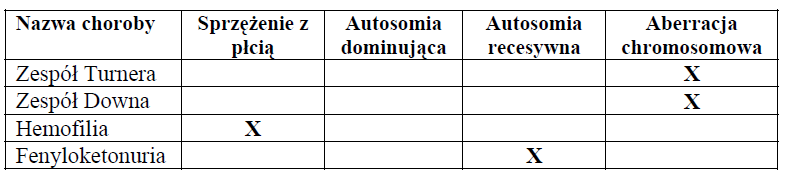 Za każde prawidłowe oznaczenie 1 pkt, za błędne oznaczenie – 0 pkt. Maksymalnie – 4 pkt.Zadanie 24 (0-2)Odp.  Kod zdegenerowany zapis - DKod jednoznaczny zapis -  A lub B (wystarczy jedno oznaczenie literowe do zaliczenia)Za jedno poprawne wskazanie – 1 pkt, za oba poprawne– 2 pkt, za oba błędne – 0 pkt.Zadanie 25 (0-6)Genotyp matki: 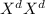 Genotyp ojca:  , prawidłowo genotypy, każdy po 1 pkt, błędny genotyp – 
0 pkt.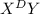 Takie połączenie daje 0 % dla wystąpienia daltonizmu u dziewczynki   i 100% szans na urodzenie się chłopca daltonisty. Za prawidłowo zapisaną krzyżówkę – 2 pkt, za prawidłowe oznaczanie prawdopodobieństw dla płci 2 pkt.Zadanie 26 (0-2)Odp. a) zamiast izoleucyny, wstawiona będzie kolejna metionina – (mutacja zmiany sensu – opcjonalnie, powstanie łańcuch peptydowy o innym składzie aminokwasowym, innej sekwencji aminokwasów)Odp. b) zamiast tyrozyny – pojawi się kodon stop, (przedwczesne zakończenie syntezy łańcucha – mutacja nonsensowna/opcjonalnie, dojdzie do szybszego zakończenia syntezy tego łańcucha)Za kadzą prawidłową odpowiedz 1 pkt, za błędna 0 pkt, maksymalnie 2 pkt za zadnieZadanie 27 (0-4)kukurydza – 40 (4n) jęczmień 15 (2n+1)bób 11 (2n-1)gameta muszko owocowej n= 4 – 1, czyli gameta posiada 3 chromosomyZa każdą prawidłową odpowiedz 1 pkt, za błędna 0 pkt, maksymalnie 4 pkt za zadnie. By przyznać punkt, wystarczy podać prawidłową liczbę chromosomów. Zadanie 28 (0-2)Odp. roślina wytworzy liście strzałkowate (wariant A)Roślina wytworzy wszystkie trzy typy liści (wariant B)Zadanie 29 (0-6)Kategoria I – czynniki biologiczne Wirusy, grzyby pleśniowe - 2pkt, Za jedną prawidłową – 1 pkt, za obie błędne – 0 pktKategoria II - czynniki fizycznePromieniowanie UV, promieniowanie gamma – 2 pkt Za jedną prawidłową – 1 pkt, za obie błędne – 0 pktKategoria II - czynniki chemicznePestycydy, benzopiren - 2pkt Za jedną prawidłową – 1 pkt, za obie błędne – 0 pktZadanie 30 (0-2)1 Prawda, 2 FałszZa prawidłową odpowiedź– 1 pkt, maksymalnie 2pkt, za obie błędne – 0 pktZadanie 31 (0-1) Brak sprzężenia z płcią. Allel wywołujący schorzenie leży na 4 , czyli autosomalnym chromosomie. Za poprawne wyjaśnienie – 1 pkt, za błędne 0 pktZadanie 32 (0-1)Odp. dZa  prawidłową odpowiedź – 1 pkt, za błędną– 0 pktZadanie 33 (0-4)DNA,  jest obecna tymina a nie uracylKwas jest jednoniciowy, to wynika z komplementarności zasad,  adeniny jest 10 % a tyminy 20%, to jest możliwe tylko w kwasach jednoniciowychZa  prawidłową odpowiedź – 1 pkt, za błędną– 0 pktZa  prawidłowe uzasadnienie – 1 pkt, za błędne– 0 pktMaksymalnie 4 pktZadanie 34 (0-2)Ichtiostega : gromada ryby i płazy Za  prawidłową odpowiedź – 1 pkt, za błędną– 0 pktArcheopteryks gromada gady i ptaki Za  prawidłową odpowiedź – 1 pkt, za błędną– 0 pktZadanie 35 (0-1)Dla paleozoiku – TrylobityDla mezozoiku – AmonityZa  prawidłową odpowiedź – 1 pkt, za błędną– 0 pktZadanie  36 (0-4)Za wskazanie: Miłorząb dwuklapowy, Łodzik żeglarek, Latimeria, SkrzypłoczZa  każdą prawidłową odpowiedź – 1 pkt, za błędną– 0 pkt, maksymalnie 4 pktZadanie 37 (0-2)Gromada: widłakiZa  prawidłową odpowiedź – 1 pkt, za błędną– 0 pktdominowały w karbonie Za  prawidłową odpowiedź – 1 pkt, za błędną– 0 pkt